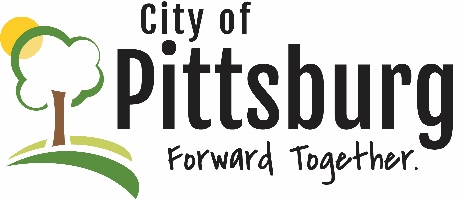 Sustainability Advisory CommitteeAgendaOctober 14, 2020 5:30PM Meeting location: Online https://global.gotomeeting.com/join/410651277Welcome and introductionsApproval of the AgendaApproval of MinutesOLD BUSINESSUpdate on Recycling Center City and County Pandemic ResponseUpdate on City’s New Wastewater Treatment PlantAquaponics Project – USD247 ProgressUpdate on Joint Committee on RecyclingUpdate on Street Sales Tax RenewalNEW BUSINESSPublic TransportationElectric Fleet VehiclesOTHER BUSINESS